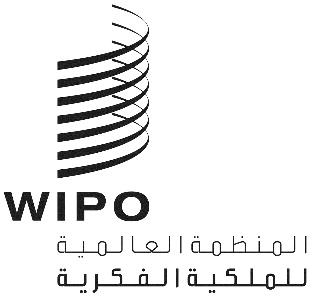 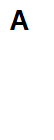 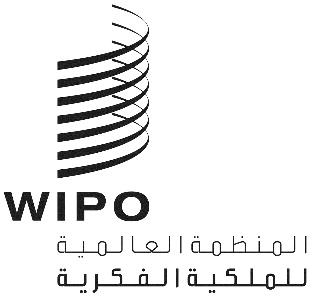 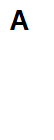 WIPO/GRTKF/IC/41/inf/3الأصل: بالإنكليزيةالتاريخ: 16 أغسطس 2021اللجنة الحكومية الدولية المعنية بالملكية الفكرية والموارد الوراثية والمعارف التقليدية والفولكلورالدورة الحادية والأربعونجنيف، من 30 أغسطس إلى 3 سبتمبر 2021مشروع برنامج الدورة الحادية والأربعينوثيقة من إعداد الأمانةتنفيذاً لمقتضيات اللجنة الحكومية الدولية المعنية بالملكية الفكرية والموارد الوراثية والمعارف التقليدية والفولكلور ("اللجنة") بتعميم مشروع برنامج عمل مقترح، تحتوي هذه الوثيقة على مشروع برنامج العمل المقترح للدورة الحادية والأربعين للجنة. ولا يعدو مشروع هذا البرنامج كونه إرشادياً، على أن يحدّد رئيس الدورة وأعضاؤها التنظيم الفعلي لعمل اللجنة وفقاً للنظام الداخلي للجنة.[نهاية الوثيقة]الأحد 29 أغسطس 2021ابتداءً من الساعة 14:00منتدى السكان الأصليين الاستشارييحضره افتراضياً ممثلون عن المنظمات التي تمثل الشعوب الأصلية والجماعات المحلية. وهو ليس جلسة رسمية من جلسات اللجنة أو اجتماعاً رسمياً من اجتماعات الويبو، لكن تدعمه اللجنة وتيسره الأمانة.الإثنين 30 أغسطس 202112:00 – 14:30البند 1:	افتتاح الدورةالبند 2: 	انتخاب أعضاء المكتبالبند 3:	اعتماد جدول الأعمالالوثيقة WIPO/GRTKF/IC/41/1 Prov. 2 والوثيقةWIPO/GRTKF/IC/41/INF/2 والوثيقة WIPO/GRTKF/IC/41/INF/3البند 4:	اعتماد تقرير الدورة الأربعينالوثيقة WIPO/GRTKF/IC/40/20 Prov. 2البند 5:	اعتماد بعض المنظماتالوثيقة WIPO/GRTKF/IC/41/2البند 6:	مشاركة الجماعات الأصلية والمحليةصندوق التبرعاتالوثيقة WIPO/GRTKF/IC/41/3والوثيقة WIPO/GRTKF/IC/41/INF/4منبر الجماعات الأصلية والمحليةليس جزءاً رسمياً من دورة اللجنة، لكنه سيُذكر في تقريرهاالوثيقة WIPO/GRTKF/IC/41/INF/5الثلاثاء 31 أغسطس 202112:00 – 14:30البند 7:	توجيه توصية إلى الجمعية العامةالبند 8:	أية مسائل أخرىالبند 9:	اختتام الدورةالأربعاء 1 سبتمبر 202112:00 – 14:30أي بند عالق